AufgabenformularStandardillustrierende Aufgaben veranschaulichen beispielhaft Standards für Lehrkräfte, Lernende und Eltern. Aufgabe und Material: Soru: Boş zamanlarında ne yapıyorsun?Gençlerin soruya verdikleri cevapları dinleyeceksiniz. Konuşmayı dinlerken 1`den 7`ye kadar olan anlatımların doğru olup olmadığını belirtmelisiniz.Konuşmayı bir defa dinleyeceksiniz.Elif: Selam, ben Elif ben voleybol oynamaya bayılırım. Arkadaşlarımla buluşup haftada iki kere antremana gideriz. Ayda bir başka ekiplere karşı maçımız olur.Zehra:Merhaba. Ben Zehra ve birazdan tiyatro provasına gideceğim. Gösterime çıkmadan önceki son provamız. Çalışmam gereken birkaç yer var. Bu sefer çok sevilen bir masalı iki dilli olarak sahneledik. Tiyatroyu çok seviyorum, her gösterim benim için heyecan ve sürprizlerle dolu. Seyircinin tepkisini çok merak ediyorum. Sarah:Ben Sarah ve dans etmeye bayılıyorum. Özellikle folklorik dansları tercih ediyorum. Haftada bir defa bir spor salonunda çalışıyoruz. Beş yaşımdan beri  ders alıyorum. Pelin arkadaşımla aynı sınıftayız ve birlikte gidip geliyoruz. Karadeniz, Ege ve Doğu anadolu Bölgesine ait değişik danslar öğrendik. Senede iki kez 23 Nisan ve 30 Ağustos şenliklerinde gösterilere çıkıyoruz. Ela: Ben en çok ata binmeyi seviyorum. Bu konuda çok şanslıyım. Evimizin yakınında bir at çiftliği var. Hafta sonumu atlara bakım yaparak ve ata binerek geçiriyorum. Eğer yapmak, ya da onlara elma ve havuç vermeyi çok seviyorum. En sevdiğim at Fırtına, ona binebildiğim zaman çok mutlu oluyorum.Melek: Selam, kusura bakmayın, sizinle muhabbet etmeye vaktim yok. Şirin bana gelecek, şimdi yolda, bizde bilgisayar oyunu oynayacağız. Bunu yaparken bazen diğer arkadaşlarımızla bağlanıyoruz ve sanal bir şehirde alışveriş yapıyorz. Ben orada Belediye Başkanıyım. LISUM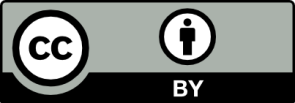 Doğru olan cevabı  artı (+), yanlış olan cevabı eksi (-) olarak işaretleyinz.1.Öğrencilerin hobileri aşağıdakilerden hangisidir?a ata binmek b kayak kaymak c müzik dinlemek d sinemaya gitmek2.Elif’in hobisi nedir?a ata binmekb kayak kaymakc futbol izlemek d voleybol oynamak3.Zehra neden çalışmak zorunda? Bir yanlış var.a rolünü ezberlemek için b provaya hazırlanmak için c müzik dinlemek için d rolünü oynarken halen takıldığı için4. Zehra neden tiyatro oynamayı seviyor? Bir ifade yanlış.a seyircinin tepkisini merak ediyor b heyecan yaşamak istiyor c her gösterim heyecan ve sürprizlerle dolu d canı sıkılmasın diye5.Sarah kaç yaşından beri ders alıyor?a 3 b 5 c 7d 46.Ela hafta sonunda aşağıdakilerden hangisin yapmıyor?a ata binmek b atları beslemek c atlara bakım yapmak d at yarıştırmak7.Melek’in neden vakti yok? Bir ifade yanlış.a sinemaya gitmek istediğinden b arkadaşını kaçırmak istemiyor c oyun oynamak istiyor d arkadaşı yolda LISUMErwartungshorizont: 1-a2-d3-c4-d5-b6-d7-aFachTürkischTürkischTürkischName der Aufgabe Türkisch_Hörverstehen_BTürkisch_Hörverstehen_BTürkisch_Hörverstehen_BKompetenzbereichFunktionale kommunikative Kompetenz	Funktionale kommunikative Kompetenz	Funktionale kommunikative Kompetenz	KompetenzHörverstehen		Hörverstehen		Hörverstehen		Niveaustufe(n)BBBStandardDie Schülerinnen und Schüler könnensehr kurze einfache Hör-/Hörsehtexte mit bekannten Wörtern und Wendungen verstehen, wenn der Text sehr langsam und deutlich und mit Pausen oder Wiederholungen in Standardsprache gesprochen und visuelle Unterstützung gegeben wirdangeleitet durch visuelle Impulse eine Hörerwartung aufbauen (TR-K1.1)Die Schülerinnen und Schüler könnensehr kurze einfache Hör-/Hörsehtexte mit bekannten Wörtern und Wendungen verstehen, wenn der Text sehr langsam und deutlich und mit Pausen oder Wiederholungen in Standardsprache gesprochen und visuelle Unterstützung gegeben wirdangeleitet durch visuelle Impulse eine Hörerwartung aufbauen (TR-K1.1)Die Schülerinnen und Schüler könnensehr kurze einfache Hör-/Hörsehtexte mit bekannten Wörtern und Wendungen verstehen, wenn der Text sehr langsam und deutlich und mit Pausen oder Wiederholungen in Standardsprache gesprochen und visuelle Unterstützung gegeben wirdangeleitet durch visuelle Impulse eine Hörerwartung aufbauen (TR-K1.1)ggf. ThemenfeldIndividuum und Lebenswelt (TR-I1)Individuum und Lebenswelt (TR-I1)Individuum und Lebenswelt (TR-I1)ggf. Bezug Basiscurriculum (BC) oder übergreifenden Themen (ÜT)SprachbildungSprachbildungSprachbildungggf. Standard BCRezeption/HörverstehenRezeption/HörverstehenRezeption/HörverstehenAufgabenformatAufgabenformatAufgabenformatAufgabenformatoffen	offen	halboffen	geschlossenErprobung im Unterricht: NeinErprobung im Unterricht: NeinErprobung im Unterricht: NeinErprobung im Unterricht: NeinDatum Datum Jahrgangsstufe: 7Schulart: IS/GymnasiumVerschlagwortungBoş ZamanBoş ZamanBoş ZamanKriterienEine standardillustrierende Aufgabe mussEinschätzungEinschätzungEinschätzungBemerkungenKriterienEine standardillustrierende Aufgabe muss+o-dem o. a. Standard entsprechen.einen Bezug zu den Themen und Inhalten herstellen.stimmig zum Operator des Standards sein.in der Materialauswahl quantitativ und qualitativ dem Standard entsprechen.unabhängig von der Lebenssituation der Schülerinnen und Schüler (z. B Geschlecht, Herkunft) lösbar sein.bezüglich der Leistungserwartung eindeutig formuliert sein.sprachlich verständlich formuliert sein.die Fachsprache standardbezogen berücksichtigen.hinsichtlich Umfang, Abstraktionsgrad und Komplexität dem Standard entsprechen.möglichst einen Bezug zur Lebenswelt/zum Interesse der Schülerinnen und Schüler herstellen.Allgemeine Einschätzung:Aufgabe erfüllt die Qualitätskriterien für standardillustrierende Aufgaben		Aufgabe  kann als Material auf RLP-Online veröffentlicht werden			Aufgabe erfüllt die Qualitätskriterien für eine Veröffentlichung nicht		
     		     
Datum 	Name				Unterschrift     		     
Datum 	Name				Unterschrift Allgemeine Einschätzung:Aufgabe erfüllt die Qualitätskriterien für standardillustrierende Aufgaben		Aufgabe  kann als Material auf RLP-Online veröffentlicht werden			Aufgabe erfüllt die Qualitätskriterien für eine Veröffentlichung nicht		
     		     
Datum 	Name				Unterschrift     		     
Datum 	Name				Unterschrift Allgemeine Einschätzung:Aufgabe erfüllt die Qualitätskriterien für standardillustrierende Aufgaben		Aufgabe  kann als Material auf RLP-Online veröffentlicht werden			Aufgabe erfüllt die Qualitätskriterien für eine Veröffentlichung nicht		
     		     
Datum 	Name				Unterschrift     		     
Datum 	Name				Unterschrift Allgemeine Einschätzung:Aufgabe erfüllt die Qualitätskriterien für standardillustrierende Aufgaben		Aufgabe  kann als Material auf RLP-Online veröffentlicht werden			Aufgabe erfüllt die Qualitätskriterien für eine Veröffentlichung nicht		
     		     
Datum 	Name				Unterschrift     		     
Datum 	Name				Unterschrift Allgemeine Einschätzung:Aufgabe erfüllt die Qualitätskriterien für standardillustrierende Aufgaben		Aufgabe  kann als Material auf RLP-Online veröffentlicht werden			Aufgabe erfüllt die Qualitätskriterien für eine Veröffentlichung nicht		
     		     
Datum 	Name				Unterschrift     		     
Datum 	Name				Unterschrift RechteprüfungRechteprüfungRechteprüfungRechteprüfungRechteprüfungRechtenachweise liegen vollständig vorVeröffentlichungslizenz des MaterialsCC BY 3.0 DECC BY 3.0 DECC BY 3.0 DECC BY 3.0 DE
31.05.2016	Christin Schulz
Datum 	Name			Unterschrift
31.05.2016	Christin Schulz
Datum 	Name			Unterschrift
31.05.2016	Christin Schulz
Datum 	Name			Unterschrift
31.05.2016	Christin Schulz
Datum 	Name			Unterschrift
31.05.2016	Christin Schulz
Datum 	Name			Unterschrift